STANLEY CUP V KOŠICIACH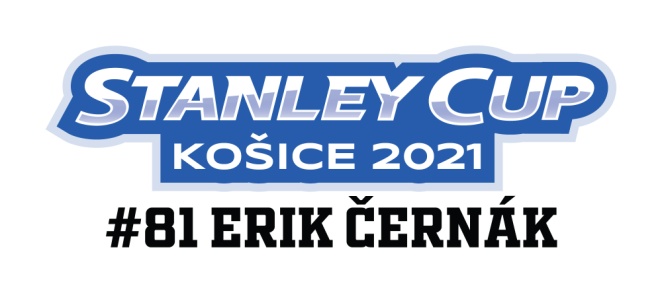 OFICIÁLNY PROGRAM13.00	Tlačová konferencia, Hotel Golden Royal****, Vodná ulica, Košice14.00	Súkromný obed Erika Černáka s rodinou a priateľmi15.00	Stretnutie s mládežou HC Košice, Steel Arena, Košice15.50 Vystavenie trofeje vo vestibule Steel Areny a stretnutie s fanúšikmi,            Steel Arena, Košice17.00	Prijatie primátorom mesta Košice Jaroslavom Poláčekom v Historickej radnici,             Historická radnica, Hlavná 59, Košice17.45	Stretnutie Erika Černáka so svojou pani učiteľkou z prvého stupňa ZŠ Silviou                         Schwarczovou a riaditeľom ZŠ Hroncova 23 v Košiciach Martinom Fazekašom,	 Základná škola na Hroncovej ulici č.23 v Košiciach18.30	Ukončenie oficiálneho programu „Stanley Cup Košice 2021“V prípade záujmu o bližšie informácie kontaktujte:PhDr. Róbert Schwarczorganizátor Stanley Cup Košice 2021Tramtaria Event, s.r.o.Uralská 8, 040 12, Košicetel.: +421 907372428E-mail: stanleycupkosice@gmail.com 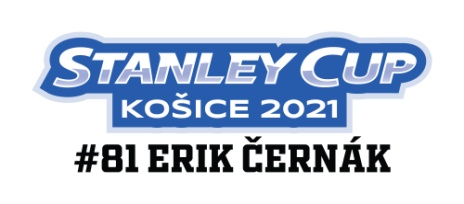 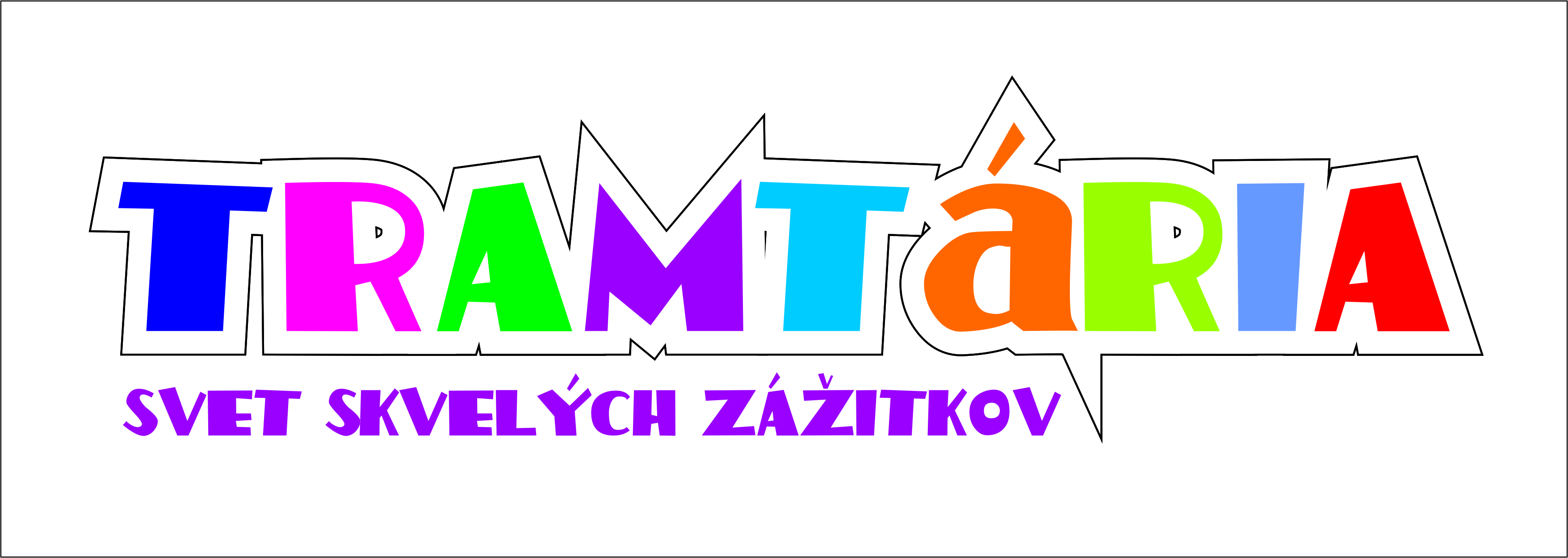 